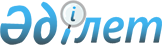 Об утверждении правил оказания социальной помощи, установления размеров и определения перечня отдельных категорий нуждающихся граждан
					
			Утративший силу
			
			
		
					Решение Кармакшинского районного маслихата Кызылординской области от 23 декабря 2015 года № 313. Зарегистрировано Департаментом юстиции Кызылординской области 19 января 2016 года № 5303. Утратило силу решением Кармакшинского районного маслихата Кызылординской области от 27 сентября 2016 года № 36      Сноска. Утратило силу решением Кармакшинского районного маслихата Кызылординской области от 27.09.2016 № 36 (вводится в действие по истечении десяти календарных дней со дня первого официального опубликования).

      В соответствии с Кодексом Республики Казахстан от 4 декабря 2008 года "Бюджетный кодекс Республики Казахстан", Законами Республики Казахстан от 23 января 2001 года "О местном государственном управлении и самоуправлении в Республике Казахстан", от 28 апреля 1995 года "О льготах и социальной защите участников, инвалидов Великой Отечественной войны и лиц, приравненных к ним", от 13 апреля 2005 года "О социальной защите инвалидов в Республике Казахстан", от 12 декабря 1995 года "О государственных наградах Республики Казахстан", от 5 апреля 1999 года "О специальных государственных пособиях в Республике Казахстан" и Постановлением Правительства Республики Казахстан от 21 мая 2013 года № 504 "Об утверждении Типовых правил оказания социальной помощи, установления размеров и определения перечня отдельных категорий нуждающихся граждан" Кармакшинский районный маслихат РЕШИЛ:

      1. Утвердить прилагаемые правила оказания социальной помощи, установления размеров и определения перечня отдельных категорий нуждающихся граждан.

      2. Признать утратившим силу решение Кармакшинского районного маслихата от 30 июня 2014 года № 188 "Об утверждении правил оказания социальной помощи, установления размеров и определения перечня отдельных категорий нуждающихся граждан" (зарегистрировано в Реестре государственной регистрации нормативных правовых актов за номером 4736, опубликовано в № 50 выпуске от 5 августа 2014 года газеты "Қармақшы таңы"). 

      3. Настоящее решение вводится в действие по истечении десяти календарных дней после дня первого официального опубликования.

 Правила оказания социальной помощи, установления размеров и определения перечня отдельных категорий нуждающихся граждан      1. Настоящие правила оказания социальной помощи, установления размеров и определения перечня отдельных категорий нуждающихся граждан Кармакшинского района (далее – Правила) разработаны в соответствии с Кодексом Республики Казахстан от 4 декабря 2008 года "Бюджетный кодекс Республики Казахстан", Законом Республики Казахстан от 28 апреля 1995 года "О льготах и социальной защите участников, инвалидов Великой Отечественной войны и лиц, приравненных к ним", Законом Республики Казахстан от 23 января 2001 года "О местном государственном управлении и самоуправлении в Республике Казахстан" и с Типовыми правилами оказания социальной помощи, установления размеров и определения перечня отдельных категорий нуждающихся граждан, утвержденными Постановлением Правительства Республики Казахстан № 504 от 21 мая 2013 года и определяют порядок оказания социальной помощи, установления размеров и определения перечня отдельных категорий нуждающихся граждан. 

      2. Социальная помощь предоставляется отдельным категориям нуждающихся граждан, постоянно проживающих на территории Кармакшинского района и города Байконыр и являющимися гражданами Республики Казахстан.

 1. Общие положения      3. Основные термины и понятия, которые используются в настоящих Правилах: 

      1) специальная комиссия – комиссия, создаваемая решением акима района по рассмотрению заявления лица (семьи), претендующего на оказание социальной помощи в связи с наступлением трудной жизненной ситуации;

      2) памятные даты – события, имеющие общенародное историческое, духовное, культурное значение и оказавшие влияние на ход истории Республики Казахстан;

      3) социальный контракт – соглашение между физическим лицом из числа безработных, самостоятельно занятых и малообеспеченных граждан Республики Казахстан, участвующих в государственных мерах содействия занятости, и центром занятости населения, определяющее права и обязанности сторон;

      4) прожиточный минимум – необходимый минимальный денежный доход на одного человека, равный по величине стоимости минимальной потребительской корзины, рассчитываемой Республиканским государственным учреждением "Департамент статистики Кызылординской области Комитета по статистике Министерства национальной экономики Республики Казахстан"; 

      5) местный исполнительный орган (акимат) – коллегиальный исполнительный орган, возглавляемый акимом области, города республиканского значения и столицы, района (города областного значения), осуществляющий в пределах своей компетенции местное государственное управление и самоуправление на соответствующей территории (акимат Кармакшинского района (далее-МИО));

      6) праздничные дни – дни национальных и государственных праздников Республики Казахстан;

      7) индивидуальный план помощи семье (далее – индивидуальный план) – комплекс разработанных уполномоченным органом совместно с заявителем мероприятий по содействию занятости и (или) социальной адаптации;

      8) социальный контракт активизации семьи – соглашение между трудоспособным физическим лицом, выступающим от имени семьи для участия в проекте "Өрлеу", и уполномоченным органом, определяющее права и обязанности сторон;

      9) среднедушевой доход семьи (гражданина) – доля совокупного дохода семьи, приходящаяся на каждого члена семьи в месяц;

      10) трудная жизненная ситуация – ситуация, объективно нарушающая жизнедеятельность гражданина, которую он не может преодолеть самостоятельно;

      11) проект "Өрлеу" – программа предоставления обусловленной денежной помощи семье (лицу) при условии участия трудоспособных членов семьи (лица) в государственных мерах содействия занятости и прохождения, в случае необходимости социальной адаптации членов семьи (лица), включая трудоспособных; 

      12) уполномоченный орган – коммунальное государственное учреждение "Кармакшинский районный отдел занятости, социальных программ и регистрации актов гражданского состояния", финансируемый за счет местного бюджета, осуществляющий оказание социальной помощи;

      13) уполномоченная организация – Кызылординский областной филиал Республиканского государственного казенного предприятия "Государственный центр по выплате пенсий" Министерства здравоохранения и социального развития населения Республики Казахстан";

      14) участковая комиссия – комиссия, создаваемая решением акима поселка, сельского округа для проведения обследования материального положения лиц (семей), обратившихся за социальной помощью, и подготовки заключений;

      15) обусловленная денежная помощь (далее – ОДП) – выплата в денежной форме, предоставляемая государством физическим лицам или семьям с месячным среднедушевым доходом ниже 60 процентов от величины прожиточного минимума на условиях социального контракта активизации семьи;

      16) предельный размер – утвержденный максимальный размер социальной помощи. 

      4. Для целей настоящих правил под социальной помощью понимается помощь, предоставляемая МИО в денежной форме отдельным категориям нуждающихся граждан (далее – получатели) в случае наступления трудной жизненной ситуации, к памятным датам и праздничным дням, а также обусловленная денежная помощь по программе "Өрлеу" и оказание дополнительной социальной поддержки.

      5. Согласно статье 20 Закона Республики Казахстан от 28 апреля 1995 года "О льготах и социальной защите участников, инвалидов Великой Отечественной войны и лиц, приравненных к ним" и статье 16 Закона Республики Казахстан от 13 апреля 2005 года "О социальной защите инвалидов в Республике Казахстан", социальная помощь оказывается в порядке, предусмотренном настоящими Правилами.

      6. Социальная помощь предоставляется единовременно и (или) периодически (ежемесячно, ежеквартально, 1 раз в полугодие).

 2. Порядок определения перечня категорий получателей социальной помощи и установления размеров социальной помощи      7. Перечень категорий получателей социальной помощи: 

      1) участники и инвалиды Великой Отечественной войны;

      2) лица, приравненные по льготам и гарантиям к участникам Великой Отечественной войны, в том числе:

      не вступившие в повторный брак вдовы воинов, погибших (умерших, пропавших без вести) в Великой Отечественной войне;

      бывшие несовершеннолетние узники концлагерей, гетто и других мест принудительного содержания, созданных фашистами и их союзниками в период второй мировой войны;

      участники боевых действий на территории других государств, а именно: 

      военнослужащие Советской Армии, Военно-Морского Флота, Комитета государственной безопасности, лица рядового и начальствующего состава Министерства внутренних дел бывшего Союза ССР (включая военных специалистов и советников), которые в соответствии с решениями правительственных органов бывшего Союза ССР принимали участие в боевых действиях на территории других государств; военнообязанные, призывавшиеся на учебные сборы и направлявшиеся в Афганистан в период ведения боевых действий; военнослужащие автомобильных батальонов, направлявшиеся в Афганистан для доставки грузов в эту страну в период ведения боевых действий; военнослужащие летного состава, совершавшие вылеты на боевые задания в Афганистан с территории бывшего Союза ССР; рабочие и служащие, обслуживавшие советский воинский контингент в Афганистане, получившие ранения, контузии или увечья, либо награжденные орденами и медалями бывшего Союза ССР за участие в обеспечении боевых действий; 

      лица, принимавшие участие в ликвидации последствий катастрофы на Чернобыльской АЭС в 1986-1987 годах, других радиационных катастроф и аварий на объектах гражданского или военного назначения, а также участвовавшие непосредственно в ядерных испытаниях и учениях.

      3) лица, приравненные по льготам и гарантиям к инвалидам Великой Отечественной войны, в том числе:

      военнослужащие, ставшие инвалидами вследствие ранения, контузии, увечья, полученных при защите бывшего Союза ССР, при исполнении иных обязанностей воинской службы в другие периоды или вследствие заболевания, связанного с пребыванием на фронте, а также при прохождении воинской службы в Афганистане или других государствах, в которых велись боевые действия; 

      лица начальствующего и рядового состава органов внутренних дел и государственной безопасности бывшего Союза ССР, ставшим инвалидами вследствие ранения, контузии, увечья, полученных при исполнении служебных обязанностей, либо вследствие заболевания, связанного с пребыванием на фронте или выполнением служебных обязанностей в государствах, где велись боевые действия; 

      лица, ставшие инвалидами вследствие катастрофы на Чернобыльской АЭС и других радиационных катастроф и аварий на объектах гражданского или военного назначения, испытания ядерного оружия;

      4) другие категории лиц, приравненные по льготам и гарантиям к участникам войны, а именно:

      лица, награжденные орденами и медалями бывшего Союза ССР за самоотверженный труд и безупречную воинскую службу в тылу в годы Великой Отечественной войны, а также лица, проработавшие (прослужившие) не менее шести месяцев с 22 июня 1941 года по 9 мая 1945 года и не награжденные орденами и медалями бывшего Союза ССР за самоотверженный труд и безупречную воинскую службу в тылу в годы Великой Отечественной войны;

      5) лица, награжденные орденами "Отан", "Даңқ", удостоенные высшей степени отличия - звания "Халық каһарманы", почетных званий Республики Казахстан;

      6) инвалиды, лица, воспитывающие ребенка - инвалида, дети-инвалиды, воспитывающиеся и обучающиеся на дому;

      7) жертвы политических репрессий, лица, пострадавшие от политических репрессий, имеющие инвалидность или являющиеся пенсионерами;

      8) многодетные семьи, а именно:

      многодетные матери, награжденные подвесками "Алтын алка", "Кумис алка" или получившие ранее звание "Мать-героиня", а также награжденные орденами "Материнская слава" I и II степени;

      многодетные семьи, имеющие четырех и более совместно проживающих несовершеннолетних детей, в том числе детей, обучающихся по очной форме обучения в организациях среднего, технического и профессионального, после среднего образования, высших учебных заведениях, после достижения ими совершеннолетия до времени окончания ими учебных заведений (но не более чем до достижения двадцатитрехлетнего возраста);

      9) дети-сироты, дети, оставшиеся без попечения родителей, воспитанники интернатных организаций; 

      10) семьи, в которых среднедушевой доход ниже величины прожиточного минимума;

      11) граждане, находящиеся на поддерживающей фазе лечения туберкулеза, выписанные из специализированной противотуберкулезной медицинской организации;

      12) дети, состоящие на диспансерном учете с гемотологическими заболеваниями, включая гемобластозы и апластическую анемию;

      13) студенты из числа социально-уязвимых слоев населения, а именно:

      инвалиды с детства, инвалиды, дети с ограниченными возможностями в развитии;

      дети-сироты, дети, оставшиеся без попечения родителей;

      воспитанники интернатных организаций;

      дети из многодетных семей;

      дети, оба родителя которых являются пенсионерами;

      дети, оба или один из родителей которых являются инвалидами І и ІІ группы;

      дети из семей, имеющих право на получение государственной адресной социальной помощи, а также из семей, не получающих государственную адресную социальную помощь, в которых среднедушевой доход ниже величины прожиточного минимума; 

      семьи оралманов.

      8. Основаниями для проведения обследования материально-бытового положения лица (семьи) являются: 

      1) основания, предусмотренные законодательством Республики Казахстан;

      2) причинение ущерба гражданину (семье) либо его имуществу вследствие стихийного бедствия или пожара либо наличие социально значимого заболевания;

      3) сиротство;

      4) отсутствие родительского попечения;

      5) стойкие нарушения функций организма, обусловленные физическими и (или) умственными возможностями;

      6) ограничение жизнедеятельности вследствие социально значимых заболеваний и заболеваний, представляющих опасность для окружающих;

      7) инвалидность;

      8) наличие среднедушевого дохода, не превышающего величины прожиточного минимума по Кызылординской области за квартал, предшествующий кварталу обращения.

      Специальная комиссия при вынесении заключения о необходимости оказания социальной помощи руководствуется перечнем оснований для отнесения граждан к категориям нуждающихся, утвержденным районным маслихатом.

      9. Размер оказываемой социальной помощи в каждом отдельном случае определяет специальная комиссия и указывает его в заключении о необходимости оказания социальной помощи.

      10. Социальная помощь к памятным датам и праздничным дням предоставляется в следующих размерах:

      ко Дню Победы – 9 мая:

      участникам и инвалидам Великой Отечественной войны; не вступившим в повторный брак вдовам воинов, погибших (умерших, пропавших без вести) в Великой Отечественной войне; бывшим несовершеннолетним узникам концлагерей, гетто и других мест принудительного содержания, созданных фашистами и их союзниками в период второй мировой войны – 40 месячного расчетного показателя;

      военнослужащим, ставшим инвалидами вследствие ранения, контузии, увечья или вследствие заболевания, связанного с пребыванием на фронте, а также при прохождении воинской службы, полученных при прохождении воинской службы в других государствах, в которых велись боевые действия – 40 месячного расчетного показателя;

      лицам, награжденным орденами и медалями бывшего Союза ССР за самоотверженный труд и безупречную воинскую службу в тылу в годы Великой Отечественной войны – 20 месячного расчетного показателя;

      лицам, проработавшим (прослужившим) не менее шести месяцев с 22 июня 1941 года по 9 мая 1945 года и не награжденным орденами и медалями бывшего Союза ССР за самоотверженный труд и безупречную воинскую службу в тылу в годы Великой Отечественной войны – 30 месячного расчетного показателя;

      ко Дню памяти жертв политических репрессий и голода – 31 мая:

      жертвам политических репрессий, лицам, пострадавшим от политических репрессий, имеющим инвалидность или являющимися пенсионерами – 3 месячного расчетного показателя.

      3) ко Дню вывода советских войск из Афганистана – 15 февраля: 

      военнослужащим Советской Армии, Военно-Морского Флота, Комитета государственной безопасности, лицам рядового и начальствующего состава Министерства внутренних дел бывшего Союза ССР (включая военных специалистов и советников), которые в соответствии с решениями правительственных органов бывшего Союза ССР принимали участие в боевых действиях на территории других государств; военнообязанным, призывавшимся на учебные сборы и направлявшимся в Афганистан в период ведения боевых действий; военнослужащим автомобильных батальонов, направлявшихся в Афганистан для доставки грузов в эту страну в период ведения боевых действий; военнослужащим летного состава, совершавшим вылеты на боевые задания в Афганистан с территории бывшего Союза ССР; рабочим и служащим, обслуживавшим советский воинский контингент в Афганистане, получившим ранения, контузии или увечья, либо награжденным орденами и медалями бывшего Союза ССР за участие в обеспечении боевых действий; 

      военнослужащим, ставшими инвалидами вследствие ранения, контузии, увечья, полученных при защите бывшего Союза ССР, при исполнении иных обязанностей воинской службы в другие периоды или вследствие заболевания, связанного с пребыванием на фронте, а также при прохождении воинской службы в Афганистане или других государствах, в которых велись боевые действия; 

      лицам начальствующего и рядового состава органов государственной безопасности бывшего Союза ССР и органов внутренних дел, ставшим инвалидами вследствие ранения, контузии, увечья, полученных при исполнении служебных обязанностей, либо вследствие заболевания, связанного с пребыванием на фронте или выполнением служебных обязанностей в государствах, где велись боевые действия – 30 месячного расчетного показателя; 

      4) ко Дню памяти погибших на Чернобыльской АЭС – 26 апреля:

      лицам, принимавшим участие в ликвидации последствий катастрофы на Чернобыльской АЭС в 1986-1987 годах, а также лицам, ставшими инвалидами вследствие катастрофы на Чернобыльской АЭС – 30 месячного расчетного показателя;

      5) к Международному дню действий против ядерных испытаний – 29 августа:

      лицам, принимавшим участие в ликвидации последствий радиационных катастроф и аварий на объектах гражданского или военного назначения, а также участвовавшим непосредственно в ядерных испытаниях и учениях, а также лицам, ставшими инвалидами вследствие радиационных катастроф и аварий на объектах гражданского или военного назначения, испытания ядерного оружия – 30 месячного расчетного показателя.

      11. Социальная поддержка отдельным категориям граждан предоставляется в следующих размерах: 

      1) участникам и инвалидам Великой Отечественной войны; не вступившим в повторный брак вдовам воинов, погибших (умерших, пропавших без вести) в Великой Отечественной войне; бывшим несовершеннолетним узникам концлагерей, гетто и других мест принудительного содержания, созданных фашистами и их союзниками в период второй мировой войны, раз в год – в размере не более 40 месячного расчетного показателя; 

      2) лицам, приравненным по льготам и гарантиям к инвалидам Великой Отечественной войны, в том числе:

      военнослужащим, ставшим инвалидами вследствие ранения, контузии, увечья или вследствие заболевания, связанного с пребыванием на фронте, а также при прохождении воинской службы, полученных при прохождении воинской службы в других государствах, в которых велись боевые действия, раз в год – в размере не более 40 месячного расчетного показателя;

      3) другим категориям лиц, приравненным по льготам и гарантиям к участникам войны, а именно:

      лицам, награжденным орденами и медалями бывшего Союза ССР за самоотверженный труд и безупречную воинскую службу в тылу в годы Великой Отечественной войны, раз в год – в размере не более 30 месячного расчетного показателя;

      4) лицам, награжденным орденами "Отан", "Даңқ", удостоенным высшей степени отличия – звания "Халық каһарманы", почетных званий республики, ежемесячно – в размере не более 1,9 месячного расчетного показателя.

      12. Социальная помощь детям-инвалидам, воспитывающимся и обучающимся на дому, предоставляется ежеквартально на период обучения, в размере не более 9 месячного расчетного показателя. 

      13. Социальная помощь лицам из семей, имеющих среднедушевой доход ниже величины прожиточного минимума по Кызылординской области за квартал, предшествующий кварталу обращения, на бытовые нужды, раз в год – в размере не более 10 месячного расчетного показателя.

      14. Социальная помощь по списку специализированной противотуберкулезной медицинской организации лицам, находящимся на поддерживающей стадии лечения туберкулеза, выписанным из данной организации, на дополнительное питание, предоставляется ежемесячно в размере не более 10 месячного расчетного показателя. 

      15. Социальная помощь детям, состоящим на диспансерном учете с гемотологическими заболеваниями, включая гемобластозы и апластическую анемию, на приобретение лекарств, предоставляется ежемесячно в размере не более 7,6 месячного расчетного показателя.

      16. Социальная помощь для оплаты образовательных услуг назначается молодежи района из числа социально уязвимых слоев населения, обучающимся по очной форме обучения по востребованным в регионе специальностям для получения академической степени "бакалавр", а также лицам, обучающимся по профессиональной образовательной учебной программе послевузовского образования, направленной на подготовку научных и педагогических кадров с присуждением академической степени "магистр" по соответствующей специальности.

      Социальная помощь предоставляется за счет средств местного бюджета, раз в год, для возмещения ежегодных платежей в пределах стоимости образовательных услуг, предоставляемых учебным заведением и затрат на питание и проживание. 

      17. При причинении ущерба гражданину (семье) либо его имуществу вследствие стихийного бедствия или пожара либо при наличии социально значимого заболевания, для лиц, имеющих среднедушевой доход ниже величины прожиточного минимума по Кызылординской области за квартал, предшествующий кварталу обращения, социальная помощь оказывается единовременно, в размере 40 месячного расчетного показателя на каждого члена семьи, но не более предельного размера помощи, установленного в размере 150 месячного расчетного показателя.

 3. Порядок оказания социальной помощи      18. Социальная помощь к памятным датам и праздничным дням оказывается по списку, утверждаемым МИО по представлению уполномоченной организации либо иных организаций без истребования заявлений от получателей.

      19. Для получения социальной помощи при наступлении трудной жизненной ситуации заявитель от себя или от имени семьи в уполномоченный орган или акиму поселка, сельского округа представляет заявление с приложением следующих документов:

      1) документ, удостоверяющий личность;

      2) документ, подтверждающий регистрацию по постоянному месту жительства;

      3) сведения о составе лица (семьи) согласно приложению 1 к настоящим Правилам;

      4) сведения о доходах лица (членов семьи);

      5) акт и/или документ, подтверждающий наступление трудной жизненной ситуации.

      Документы представляются в подлинниках и копиях для сверки, после чего подлинники документов возвращаются заявителю.

      20. При поступлении заявления на оказание социальной помощи при наступлении трудной жизненной ситуации уполномоченный орган или аким поселка, сельского округа в течение одного рабочего дня направляют документы заявителя в участковую комиссию для проведения обследования материального положения лица (семьи). 

      21. Участковая комиссия в течение двух рабочих дней со дня получения документов проводит обследование заявителя, по результатам которого составляет акт о материальном положении лица (семьи), подготавливает заключение о нуждаемости лица (семьи) в социальной помощи по формам согласно приложениям 2, 3 к настоящим Правилам и направляет их в уполномоченный орган или акиму поселка, сельского округа. Аким поселка, сельского округа в течение двух рабочих дней со дня получения акта и заключения участковой комиссии направляет их с приложенными документами в уполномоченный орган.

      22. В случае недостаточности документов для оказания социальной помощи, уполномоченный орган запрашивает в соответствующих органах сведения, необходимые для рассмотрения представленных для оказания социальной помощи документов.

      23. В случае невозможности представления заявителем необходимых документов в связи с их порчей, утерей, уполномоченный орган принимает решение об оказании социальной помощи на основании данных иных уполномоченных органов и организаций, имеющих соответствующие сведения.

      24. Уполномоченный орган в течение одного рабочего дня со дня поступления документов от участковой комиссии или акима поселка, сельского округа производит расчет среднедушевого дохода лица (семьи) в соответствии с законодательством Республики Казахстан и представляет полный пакет документов на рассмотрение специальной комиссии.

      25. Специальная комиссия в течение двух рабочих дней со дня поступления документов выносит заключение о необходимости оказания социальной помощи, при положительном заключении указывает размер социальной помощи.

      26. Уполномоченный орган в течение восьми рабочих дней со дня регистрации документов заявителя на оказание социальной помощи принимает решение об оказании либо отказе в оказании социальной помощи на основании принятых документов и заключения специальной комиссии о необходимости оказания социальной помощи.

      В случаях, указанных в пунктах 22 и 23 настоящих Правил, уполномоченный орган в течение двадцати рабочих дней со дня принятия документов от заявителя или акима поселка, сельского округа принимает решение об оказании либо отказе в оказании социальной помощи.

      27. Уполномоченный орган письменно уведомляет заявителя о принятом решении (в случае отказа - с указанием основания) в течение трех рабочих дней со дня принятия решения.

      28. По одному из установленных оснований социальная помощь в течение одного календарного года повторно не оказывается.

      29. Отказ в оказании социальной помощи осуществляется в случаях:

      1) выявления недостоверных сведений, представленных заявителями;

      2) отказа, уклонения заявителя от проведения обследования материального положения лица (семьи);

      3) превышения размера среднедушевого дохода лица (семьи) прожиточного минимума по Кызылординской области.

      30. Расчет среднедушевого дохода лица (семьи) производится уполномоченным органом в соответствии с Правилами исчисления совокупного дохода лица (семьи), претендующей на получение адресной социальной помощи, утвержденной приказом Министра труда и социальной защиты населения Республики Казахстан от 28 июля 2009 года № 237-п.

 4. Порядок оказания обусловленной денежной помощи по программе "Өрлеу"      31. ОДП предоставляется семье (лицу) при условии участия трудоспособных членов семьи (лица) в государственных мерах содействия занятости и прохождения в случае необходимости, социальной адаптации членов семьи (лица), включая трудоспособных.

      На период действия социального контракта активизации семьи и выплаты ОДП приостанавливается выплата адресной социальной помощи.

      32. Размер ОДП на каждого члена семьи (лицо) определяется как разница между среднедушевым доходом семьи (лица) и 60 процентами от величины прожиточного минимума, установленной в Кызылординской области.

      33. Среднедушевой доход исчисляется путем деления совокупного дохода, полученного за квартал, предшествующих месяцу обращения за назначением ОДП, на число членов семьи и на три месяца и не пересматривается в течение срока действия социального контракта активизации семьи.

      Размер ОДП пересчитывается в случае изменения состава семьи с момента наступления указанных обстоятельств, но не ранее момента ее назначения. 

      ОДП предоставляется на срок действия социального контракта активизации семьи и выплачивается ежемесячно или единовременно за три месяца по заявлению претендента.

      Единовременная сумма ОДП должна быть использована исключительно на мероприятия, связанные с выполнением обязанностей по социальному контракту, в том числе на развитие личного подсобного хозяйства (покупка домашнего скота, птицы и другое), организацию индивидуальной предпринимательской деятельности, кроме затрат на погашение предыдущих займов, приобретение жилой недвижимости, а также осуществление деятельности в сфере торговли.

      34. Претендент для участия в проекте "Өрлеу" от себя лично или от имени семьи обращается в уполномоченный орган по месту жительства или при его отсутствии к акиму сельского округа.

      35. Уполномоченный орган, аким сельского округа дают консультацию претенденту об условиях участия в проекте "Өрлеу" и при его согласии на участие проводят собеседование.

      При проведении собеседования определяются:

      право претендента на получение ОДП;

      виды предоставляемых специальных социальных услуг членам семьи с учетом их индивидуальных потребностей;

      государственные меры оказания содействия занятости.

      По результатам собеседования оформляется лист собеседования согласно приложению 4 к настоящим Правилам.

      36. Претендент, подписавший лист собеседования, заполняет заявление на участие в проекте "Өрлеу", анкету о семейном и материальном положении по формам согласно приложениям 5 и 6 к настоящим Правилам с приложением: 

      1) документа, удостоверяющего личность;

      2) сведений о составе семьи по форме согласно приложению 1 к настоящим Правилам;

      3) документа, подтверждающего установление опеки (попечительства) над членом семьи (при необходимости);

      4) документа, подтверждающего регистрацию по постоянному месту жительства, или адресной справки или справки акима сельского округа;

      5) сведений о наличии личного подсобного хозяйства по форме согласно приложению 7 к настоящим Правилам.

      37. Уполномоченный орган или аким сельского округа в течение двух рабочих дней со дня получения документов формируют макет дела и передают участковым комиссиям для проведения обследования материального положения заявителя, претендующего на участие в проекте "Өрлеу".

      38. Участковые комиссии в течение трех рабочих дней со дня поступления документов проводят обследование материального положения заявителя, составляют акт обследования по форме согласно приложению 2 к настоящим Правилам, готовят заключение участковой комиссии по форме, согласно приложению 3 к настоящим Правилам, и передают его в уполномоченный орган или акиму сельского округа. 

      39. Аким сельского округа передает документы заявителей с приложением заключения участковой комиссии в уполномоченный орган не позднее десяти рабочих дней со дня их принятия. 

      40. Уполномоченный орган:

      1) после получения документов от акима сельского округа или участковой комиссии в течение одного рабочего дня формирует электронный макет дела заявителя, включающий электронные копии заявления, документов, представленных заявителем, определяет месячный размер ОДП на каждого члена семьи; 

      2) после определения права на ОДП в течение одного рабочего дня направляет заявителя и (или) членов семьи, отнесенных к категории самозанятых, безработных, за исключением случаев, предусмотренных пунктом 43 настоящих Правил, и инвалидов 1 и 2 группы, учащихся, студентов, слушателей, курсантов и магистрантов очной формы обучения, для участия в государственных мерах содействия занятости в центр занятости для заключения социального контракта либо представляет направление на иные меры содействия занятости, реализуемые за счет средств местного бюджета в соответствии с Законом Республики Казахстан "О занятости населения". 

      При этом уполномоченный орган передает список направленных лиц в центр занятости. Центр занятости не позднее трех рабочих дней со дня получения списка претендентов заключает социальный (ые) контракт (ы) и направляет копию социального (ых) контракта (ов) в уполномоченный орган; 

      3) после получения копии социального (ых) контракта (ов) в течение двух рабочих дней приглашает заявителя и (или) членов его семьи для разработки индивидуального плана и заключения социального контракта активизации семьи согласно формам, утверждаемым центральным исполнительным органом в области здравоохранения и социального развития;

      4) в день заключения социального контракта активизации семьи принимает решение о назначении (отказе в назначении) ОДП и в случае принятия решения об отказе в назначении ОДП направляет заявителю уведомление об отказе (с указанием причины). 

      41. Уведомление о назначении ОДП выдается заявителю при его личном обращении в уполномоченный орган или к акиму сельского округа.

      42. Социальный контракт активизации семьи заключается на один год с возможностью пролонгации на шесть месяцев, но не более одного года при условиях необходимости продления социальной адаптации членов семьи и (или) незавершения трудоспособными членами семьи профессионального обучения и (или) прохождения молодежной практики и (или) занятости в социальных рабочих местах. 

      При пролонгации социального контракта активизации семьи размер ОДП не пересматривается.

      43. Участие в государственных мерах содействия занятости является обязательным условием для трудоспособных членов семьи, за исключением случаев:

      стационарного, амбулаторного лечения (при предоставлении подтверждающих документов от соответствующих медицинских организаций);

      осуществления кроме основного(ых) претендента(ов) на участие в государственных мерах содействия занятости ухода за детьми до трех лет, ребенком-инвалидом до восемнадцати лет, инвалидами первой и второй групп, престарелыми старше восьмидесяти лет, которые нуждаются в постороннем уходе и помощи.

 5. Основания для прекращения и возврата предоставляемой социальной помощи и ОДП      44. Социальная помощь прекращается в случаях:

      1) смерти получателя;

      2) выезда получателя на постоянное проживание за пределы соответствующей административно-территориальной единицы;

      3) направления получателя на проживание в государственные медико-социальные учреждения;

      4) выявления недостоверных сведений, представленных заявителем. Выплата социальной помощи прекращается с месяца наступления указанных обстоятельств.

      Выплаты ОДП прекращается в случаях:

      1) невыполнения участником проекта "Өрлеу" обязательств по социальному контракту активизации семьи и социальному контракту;

      2) расторжения социального контракта активизации семьи в связи с представлением недостоверных сведений;

      3) отсутствия движений по банковскому счету получателя более трех месяцев;

      4) выявления сведений о факте выезда получателей ОДП на постоянное местожительство за пределы Республики Казахстан, в том числе из государственной базы данных "Физические лица";

      5) поступления сведений об умерших или объявленных умершими, в том числе из государственной базы данных "Физические лица";

      6) истечения срока действия документа, удостоверяющего личность;

      7) выявления фактов без вести пропавших лиц, находящихся в розыске, представляемых Генеральной прокуратурой Республики Казахстан, в том числе из Государственной базы данных "Физические лица";

      8) поступления сведений об освобожденных и отстраненных опекунах (попечителях).

      45. Излишне выплаченные суммы подлежат возврату в добровольном или ином установленном законодательством Республики Казахстан порядке.

 6. Финансирование и выплата социальной помощи и ОДП      46. Социальная помощь и ОДП предоставляется в денежной форме через банки второго уровня путем перечисления на банковские счета получателей, открытые в организациях, имеющих лицензии на соответствующие виды банковских операций.

      47. Социальная помощь выплачивается с учетом изменения размера месячного расчетного показателя, утверждаемого в законе о республиканском бюджете на соответствующий финансовый год. 

      48. Финансирование расходов на предоставление социальной помощи и ОДП осуществляется в пределах средств, предусмотренных бюджетом района на текущий финансовый год.

 7. Заключительное положение      49. Мониторинг и учет предоставления социальной помощи и ОДП проводит уполномоченный орган с использованием базы данных автоматизированной информационной системы "Е-Собес" и "Социальная помощь".

            Регистрационный номер семьи _______________________ 

 Сведения о составе семьи заявителя      _________________________ _________________________ 

      (Ф.И.О. заявителя) (домашний адрес, тел.) 

      Подпись заявителя ____________________ Дата ______________

      Ф.И.О. должностного лица органа, 

      уполномоченного заверять 

      сведения о составе семьи _____________________

      (подпись) 

      ________________________

 АКТ обследования для определения нуждаемости лица (семьи) в связи с наступлением трудной жизненной ситуации или на участие в проекте "Өрлеу"      от "___" ________ 20___г. 

      ______________________ 

      (населенный пункт) 

      1. Ф.И.О. заявителя ____________________________________________________________ 

      2. Адрес места жительства ______________________________________________________

      3. Место работы, должность ____________________________________________________

      4. Среднедушевой доход семьи __________________________________________________ 

      5. Трудная жизненная ситуация, в связи с наступлением которой заявитель обратился за социальной помощью _____________________________________________________________ ________________________________________________________________________________

       6. Состав семьи (учитываются фактически проживающие в семье) ________ человек, в том числе: 

      Всего трудоспособных _________ человек.

      Зарегистрированы в качестве безработного в органах занятости _______ человек. 

      Количество детей: ______ 

      обучающихся в высших и средних учебных заведениях на платной основе _______ человек, стоимость обучения в год ________ тенге.

      Наличие в семье Участников Великой Отечественной войны, инвалидов Великой Отечественной войны, приравненных к участникам Великой Отечественной войны и инвалидам Великой Отечественной войны, пенсионеров, пожилых лиц, старше 80-ти лет, лиц, имеющих социально значимые заболевания (злокачественные новообразования, туберкулез, вирус иммунодефицита человека), инвалидов, детей-инвалидов (указать или добавить иную категорию) ________________________________________

      ________________________________________________________________ 

      7. Условия проживания (общежитие, арендное, приватизированное жилье, служебное жилье, жилой кооператив, индивидуальный жилой дом или иное - указать): ________________________________________________________________________________

      Расходы на содержание жилья: _______________________________________________

      8. Доходы семьи:

      9. Наличие: 

      автотранспорта (марка, год выпуска, правоустанавливающий документ, заявленные доходы от его эксплуатации) _______________________________________________________

      иного жилья, кроме занимаемого в настоящее время, (заявленные доходы от его эксплуатации) ___________________________________________________________________ 

      10. Иные доходы семьи (форма, сумма, источник): 

      __________________________________________________________________________

      11. Видимые признаки нуждаемости (состояние мебели, жилья, электропроводки и т.д.): ___________________________________________________________________________

      __________________________________________________________________________

      12. Видимые признаки благополучия (тарелка спутниковой антенны, кондиционер, свежий дорогой ремонт и т.д.): ____________________________________________________

      __________________________________________________________________________

      13. Санитарно-эпидемиологические условия проживания: ________________________________________________________________________________

      14. Другие наблюдения участковой комиссии: __________________________________

      __________________________________________________________________________

      Председатель комиссии: 

       _________________________ _____________________ 

       Члены комиссии: 

       ________________________ ______________________ 

       ________________________ ______________________ 

       ________________________ ______________________ 

       (подписи) (Ф.И.О.) 

      С составленным актом ознакомлен(а): ____________________________ 

       (Ф.И.О. и подпись заявителя)

      От проведения обследования отказываюсь _______________ Ф.И.О. и подпись заявителя (или одного из членов семьи), дата ________

      ____________________________________________________________________ 

      (заполняется в случае отказа заявителя от проведения обследования) 

 Заключение участковой комиссии № _____       ____ _________ 20__ г. 

      Участковая комиссия в соответствии с Правилами оказания социальной помощи, установления размеров и определения перечня отдельных категорий нуждающихся граждан, рассмотрев заявление и прилагаемые к нему документы лица (семьи)

      ________________________________________________________________________________

      (фамилия, имя, отчество заявителя)

      
обратившегося за предоставлением _________________________________________________

      ________________________________________________________________________________ (социальной помощи в связи с наступлением трудной жизненной ситуации, обусловленной денежной помощи – нужное указать)

      на основании представленных документов и результатов обследования материального положения заявителя (семьи) выносит заключение о

      ________________________________________________________________________________

      (необходимости, отсутствии необходимости)

      предоставления лицу (семье) ______________________________________________________

      ________________________________________________________________________________

       (социальной помощи в связи с наступлением трудной жизненной ситуации, обусловленной денежной помощи – нужное указать)

      Председатель комиссии:_________________ __________________________ 

      Члены комиссии:_______________________ __________________________ 

       _______________________ __________________________ 

       _______________________ __________________________ 

       _______________________ __________________________ 

       (подписи) (Ф.И.О.) 

      Заключение с прилагаемыми документами в количестве ____ штук принято "__"____________ 20__ г. ________________________________________ Ф.И.О., должность, подпись работника, акима поселка, сельского округа или уполномоченного органа, принявшего документы 

      _______________________ 

 Лист собеседования для участия в проекте "Өрлеу"      Ф.И.О. заявителя______________________________________________________________

      Ф.И.О. специалиста отдела занятости и социальных программ ____________________________________________ 

      Дата обращения за обусловленной денежной помощью на основе социального контракта активизации семьи ___________________________ 

      Характеристика семьи (одиноко проживающего гражданина):____________________ 

      _________________________________________________________________________

      __________________________________________________________________________

      Трудовая деятельность взрослых неработающих членов семьи (места работы, должность, причины увольнения): 

      Возможности трудовой деятельности (мнение):

      Заявитель: _____________________________________________________________________ 

      Супруг (супруга):____________________________________________________________________ 

      Другие взрослые члены семьи: ____________________________________________________ 

      Отношения между членами семьи ________________________________________________ 

      _________________________________________________________________________

      __________________________________________________________________________

      Сложности в семье______________________________________________________________ 

      __________________________________________________________________________

      __________________________________________________________________________

      Возможности (потенциал) семьи – оценка специалиста отдела занятости и социальных программ_______________________________________________________________________________________________________________________________________________________________________________________________________________________________

      __________________________________________________________________________

      Проблемы, беспокойства (трудности на сегодняшний день), что мешает_______________ 

       _______________________________________________________________________________________________________________________________________________________________________________________________________________________________________

      Желания семьи (одиноко проживающего гражданина) ______________________________ 

      _________________________________________________________________________

      __________________________________________________________________________

      Другое____________________________________________________________________

      _________________________________________________________________________

      __________________________________________________________________________

      Подписи сторон

      Отдел занятости и социальных программ Участник (и)

      ___________________ (подпись) _________________ (подпись)

      ____________________(дата) _________________(дата)

      __________________________

 Заявление на участие в проекте "Өрлеу"             В Кармакшинский районный отдел занятости, социальных

             программ и регистрации актов гражданского состояния от____________________________________________________ 

             (Ф.И.О. заявителя)

             проживающего по адресу________________________

             (населенный пункт, район) 

             __________________________________________________ 

             (улица, № дома и квартиры, телефон) 

             уд. личности №______________________ 

             ________________________________________________

             дата выдачи _________________________

             ИИН _______________________________

      ________________________

 Анкета о семейном и материальном положении заявителя на участие в проекте "Өрлеу"      Посещают ли дети дошкольного возраста дошкольную организацию ________________

      ____________________________________________________________________________________

      * Жилищно-бытовые условия семьи:

      жилая площадь: __________ кв. м; форма собственности: ___________________________;

      число комнат без кухни, кладовых и коридора_______;

      качество жилища (в нормальном состоянии, ветхий, аварийный, без ремонта) 

       нужное подчеркнуть

      материал дома (кирпичный, деревянный, каркасно-камышитовый, саманный, саманный без фундамента, из подручных материалов, времянка, юрта

       нужное подчеркнуть

      благоустройство жилища (водопровод, туалет, канализация, отопление, газ, ванна, лифт,

      телефон и т.д.___________________________________________________________________

       нужное подчеркнуть

      Сведения о недвижимости и имуществе, принадлежащем членам моей семьи на праве собственности, владении земельным участком, крестьянским подворьем, личным подсобным хозяйством:

      Состояние здоровья членов семьи, наличие инвалидности, заболеваний (когда и где проходил обследование, какое лечение принимает, состоит ли на диспансерном учете), перенесенных за последний год операций или травм: ________________________________________________________________________________________________________________________________________________________________

      заявитель__________________________________________________________________

      супруг (супруга)____________________________________________________________

      дети______________________________________________________________________

      другие родственники________________________________________________________

      Получение ребенком-инвалидом до 16 лет (детьми-инвалидами до 16 лет) специальных социальных услуг:

      _____________________________________________________________________________

      _____________________________________________________________________________
Ваша оценка материального положения семьи:

      не хватает даже на питание

      хватает только на питание

      хватает только на питание и предметы первой необходимости

      нет возможности обеспечивать детей одеждой, обувью и школьными принадлежностями

      Направления предполагаемой деятельности по выходу из трудной жизненной ситуации (мнение заявителя) _______________________________________________________________________________________

      ________________________________________________________________________________

      В каких активных мерах содействия занятости Вы можете принять участие: 

      трудоустройство на имеющиеся вакансии;

      трудоустройство на рабочие места в рамках реализуемых инфраструктурных проектов;

      микрокредитование;

      профобучение (подготовка, переподготовка, повышение квалификации);

      трудоустройство на социальное рабочее место;

      участие в "Молодежной практике";

      участие в переселении из населенных пунктов с низким потенциалом соцэкономического развития в населенные пункты с высоким потенциалом соцэкономического развития и центры экономического развития.

      _______________________________________________________________________________________

      __________                  ____________________                  __________

       (дата)                         (Ф.И.О.)                         (подпись)

      ________________________

      Регистрационный номер семьи __________

 Сведения о наличии личного подсобного хозяйства (для расчета доходов)      Подпись заявителя ______________________________ 

       Дата ________________________________ 

      Ф.И.О. акима поселка, села, сельского округа или иного должностного лица органа, уполномоченного подтверждать сведения о размере личного подсобного хозяйства ________________________ ________________________

      (подпись) (фамилия)

      ________________________


					© 2012. РГП на ПХВ «Институт законодательства и правовой информации Республики Казахстан» Министерства юстиции Республики Казахстан
				
      Председатель очередной

Секретарь Кармакшинского

      45-сессии Кармакшинского

районного маслихата

      районного маслихата

      ___________О.Бодыбаев

___________М. Наятулы

      СОГЛАСОВАНО:

      Руководитель государственного

      учреждения "Управление координации

      занятости и социальных программ

      Кызылординской области"

      ________________ М. Дельмуханов 

      "23" декабрь 2015 год 
Утверждены решением
Кармакшинского районного маслихата
от "23" декабря 2015 года № 313Приложение 1 к правилам оказания социальной помощи, установления размеров и определения перечня  отдельных категорий нуждающихся граждан  форма № п/п

ИИН

Ф.И.О. членов семьи

Родственное отношение к заявителю

Год рождения 


Приложение 2 к правилам оказания социальной помощи, установления размеров и определения перечня  отдельных категорий нуждающихся граждан форма № п/п

Ф.И.О.

Дата 
рождения

Родст- 
венное 
отно- 
шение 
к 
заяви- 
телю

Заня- 
тость 
(место 
работы, 
учебы)

Самостоятельная занятость

Данные о регистрации в 
 органах 
 занятос- 
 ти в 
качестве 
 безра- 
 ботного

Сведения об 
участии в 
общественных 
работах, 
профессиональ- 
ной подготовке 
(переподготов- 
ке, повышении 
квалификации) или в активных мерах содействия занятости

№ п/п 

Ф.И.О. членов 
семьи (в т.ч. 
заявителя), 
имеющих доход 

Вид 
дохода 

Сумма дохода 
за предыдущий 
квартал 
(тенге) 

Сумма дохода 
за предыдущий 
квартал 
(тенге) 

Сведения о личном подсобном 
хозяйстве (приусадебный 
участок, скот и птица), дачном 
и земельном участке (земельной 
доли) 

№ п/п 

Ф.И.О. членов 
семьи (в т.ч. 
заявителя), 
имеющих доход 

Вид 
дохода 

за 
квартал 

в среднем за месяц 

Сведения о личном подсобном 
хозяйстве (приусадебный 
участок, скот и птица), дачном 
и земельном участке (земельной 
доли) 

Приложение 3  к правилам оказания социальной помощи, установления размеров и определения перечня  отдельных категорий нуждающихся граждан форма Приложение 4  к правилам оказания социальной помощи, установления размеров и определения перечня  отдельных категорий нуждающихся граждан форма Члены семьи

Профессия

Последнее место работы, причины увольнения

Стаж работы общий

Стаж работы на последнем месте

Трудовые навыки и умения

Длительность периода без работы

Заявитель

Супруг (супруга)

Другие взрослые

Приложение 5 к правилам оказания социальной помощи, установления размеров и определения перечня  отдельных категорий нуждающихся граждан форма Заявление

Прошу принять меня (мою семью) в проект и назначить обусловленную денежную помощь на основании социального контракта активизации семьи.

 Настоящим выражаю согласие на использование информации о членах моей семьи (доходы, образование, основные средства) для оценки правомочности участия в проекте, а также проверку, приведение в соответствие и обновление соответствующей информации в государственных органах. 

 Я информирован(а) о том, что представляемая мной информация конфиденциальна и будет использоваться исключительно для реализации социальных программ. 
 Моя семья (включая меня) состоит из _____ человек. 
 В случае возникновения изменений в составе семьи обязуюсь в течение пятнадцати рабочих дней сообщить о них. 
 Предупрежден(а) об ответственности за представление ложной информации и недостоверных (поддельных) документов. 

Я отказываюсь от адресной социальной помощи (в случае, если семья является получателем адресной социальной помощи) и согласен (на) на сверку моих (моей семьи) доходов с данными базы государственного центра по выплате пенсий Министерства труда и социальной защиты населения.

Одновременно при наличии права прошу оказать мне и членам моей семье:

жилищную помощь

специальные социальные услуги 

меры реабилитации инвалидов (сурдотехнические, тифлотехнические, протезно-ортопедические средства, специальные средства для передвижения, социальные услуги индивидуального помощника, специалиста жестового языка

социальную помощь по решению местных представительных органов


 "____"__________20__ г. __________________ 

 (дата) (подпись заявителя) 

 

 Для служебных отметок отдела занятости и социальных программ. 

______________________________________________________________________

______________________________________________________________________

Документы приняты 

 "____"__________20__ г. __________________________________________ 

 (дата) (Ф.И.О. и подпись лица, принявшего документы) 


 
 | | Регистрационный номер семьи 
 

 Заявление с прилагаемыми документами передано в участковую комиссию 
 "__"__________ 20__ г. 
 Принято "__"________ 20__ г. 
 ___________________________ Ф.И.О. и подпись члена участковой комиссии, 
 принявшего документы. 
 Подпись заявителя _______________ 

Отметка уполномоченного органа о дате приема документов от акима поселка, села, сельского округа "__"_________ 20__ г., 

Ф.И.О., должность, подпись лица, принявшего документы_____________________

________________________________________________________________________ 
 

_ _ _ _ _ _ _ _ _ _ _ _ _ _ _ _ _ _ _ _ _ _ _ _ _ _ _ _ _ _ _ __ _ _ _ _ _ _ _ _ _ _ _ _ _ _ _ _ 

 (линия отреза) 
 


 Предупрежден(а) об ответственности за представление ложной информации и
недостоверных (поддельных) документов.
 Заявление гр. _________________________с прилагаемыми документами в количестве___ штук, регистрационным номером семьи ________ 

 принято "____" _____________20__ г. 

 Ф.И.О., должность, подпись лица, принявшего документы _____________________ 

 

Приложение 6 к правилам оказания социальной помощи, установления размеров и определения перечня  отдельных категорий нуждающихся граждан форма Сведения о заявителе и членах семьи, зарегистрированных по одному адресу:

Сведения о заявителе и членах семьи, зарегистрированных по одному адресу:

Сведения о заявителе и членах семьи, зарегистрированных по одному адресу:

Сведения о заявителе и членах семьи, зарегистрированных по одному адресу:

Сведения о заявителе и членах семьи, зарегистрированных по одному адресу:

Сведения о заявителе и членах семьи, зарегистрированных по одному адресу:

Сведения о заявителе и членах семьи, зарегистрированных по одному адресу:

Ф.И.О.

Дата рождения

Дата рождения

Родственные отношения

Основное занятие (работающий, работаю-щий пенсионер,

пенсионер по возрасту, инвалид, безработный, в отпуске по уходу за ребенком, домохозяй-ка, студент, школьник, дошкольник)

Место работы и должность для работающих, место учебы для учащихся в настоящее время

Образование для лиц старше 15 лет (образование, на которое есть подтверждающий документ)

Заявитель

Сведения о членах семьи, зарегистрированных по другому адресу (супруг/супруга, несовершеннолетние дети):

Сведения о членах семьи, зарегистрированных по другому адресу (супруг/супруга, несовершеннолетние дети):

Сведения о членах семьи, зарегистрированных по другому адресу (супруг/супруга, несовершеннолетние дети):

Сведения о членах семьи, зарегистрированных по другому адресу (супруг/супруга, несовершеннолетние дети):

Сведения о членах семьи, зарегистрированных по другому адресу (супруг/супруга, несовершеннолетние дети):

Сведения о членах семьи, зарегистрированных по другому адресу (супруг/супруга, несовершеннолетние дети):

Сведения о членах семьи, зарегистрированных по другому адресу (супруг/супруга, несовершеннолетние дети):

Сведения о доходах заявителя и членов семьи за 12 месяцев, предшествующих месяцу обращения за обусловленной денежной помощью (проставьте максимально точную цифру доходов). Основанием для начисления суммы обусловленной денежной помощи будут являться данные из информационных систем.

Сведения о доходах заявителя и членов семьи за 12 месяцев, предшествующих месяцу обращения за обусловленной денежной помощью (проставьте максимально точную цифру доходов). Основанием для начисления суммы обусловленной денежной помощи будут являться данные из информационных систем.

Сведения о доходах заявителя и членов семьи за 12 месяцев, предшествующих месяцу обращения за обусловленной денежной помощью (проставьте максимально точную цифру доходов). Основанием для начисления суммы обусловленной денежной помощи будут являться данные из информационных систем.

Сведения о доходах заявителя и членов семьи за 12 месяцев, предшествующих месяцу обращения за обусловленной денежной помощью (проставьте максимально точную цифру доходов). Основанием для начисления суммы обусловленной денежной помощи будут являться данные из информационных систем.

Сведения о доходах заявителя и членов семьи за 12 месяцев, предшествующих месяцу обращения за обусловленной денежной помощью (проставьте максимально точную цифру доходов). Основанием для начисления суммы обусловленной денежной помощи будут являться данные из информационных систем.

Сведения о доходах заявителя и членов семьи за 12 месяцев, предшествующих месяцу обращения за обусловленной денежной помощью (проставьте максимально точную цифру доходов). Основанием для начисления суммы обусловленной денежной помощи будут являться данные из информационных систем.

Сведения о доходах заявителя и членов семьи за 12 месяцев, предшествующих месяцу обращения за обусловленной денежной помощью (проставьте максимально точную цифру доходов). Основанием для начисления суммы обусловленной денежной помощи будут являться данные из информационных систем.

Сведения о доходах заявителя и членов семьи за 12 месяцев, предшествующих месяцу обращения за обусловленной денежной помощью (проставьте максимально точную цифру доходов). Основанием для начисления суммы обусловленной денежной помощи будут являться данные из информационных систем.

Сведения о доходах заявителя и членов семьи за 12 месяцев, предшествующих месяцу обращения за обусловленной денежной помощью (проставьте максимально точную цифру доходов). Основанием для начисления суммы обусловленной денежной помощи будут являться данные из информационных систем.

№
п/п

Ф.И.О. заявителя и членов семьи

Место работы, учебы (безработные подтверждают факт регистрации справкой уполномоченного органа по вопросам занятости)

Документально подтвержденные суммы доходов 

Документально подтвержденные суммы доходов 

Прочие заявленные доходы

 

Прочие заявленные доходы

 

Прочие заявленные доходы

 

Прочие заявленные доходы

 

№
п/п

Ф.И.О. заявителя и членов семьи

Место работы, учебы (безработные подтверждают факт регистрации справкой уполномоченного органа по вопросам занятости)

от трудовой деятельности

пенсии, пособия

от предпринимательской деятельности 

стипендии

алименты

иные доходы

Вид имущества

Характеристика имущества (число, размер, марка и т.д.)

Принадлежность

Приложение 7 к правилам оказания социальной помощи, установления размеров и определения перечня  отдельных категорий нуждающихся граждан форма Объект личного подсобного хозяйства

Единица измерения

Количество

Возраст

(для домашнего скота, птицы)

Дача

Огород

Земельный участок, в т.ч. приусадебный

Условная земельная доля

Имущественный пай (год выдачи)

Домашний скот, птица:

крупный рогатый скот: коровы, быки

лошади; кобылы, жеребцы

верблюды, верблюдицы

овцы, козы

куры, утки, гуси

свиньи

